Сглаживающие фильтрыУстройства, предназначенные для сглаживания пульсаций выпрямленного напряжения. Для определенных электронных устройств коэффициент пульсации не должен превышать некоторого значения. Так для основных каскадов автоматических систем 10-2 …10-3, для выходных усилительных каскадов 10-4…10-5 для автогенераторов 10-5…10-6 для входных каскадов электронных измерительных устройств 10-6…10-7. Основными элементами фильтров являются емкости, индуктивности, а в последнее время стали использовать транзисторы.Для количественной оценки действия фильтра вводится коэффициент фильтрации:где Кп – коэффициент пульсаций выпрямителя без фильтра;Кпф – коэффициент пульсаций после фильтра.Самым простым является емкостной фильтр.Рисунок 5.1 - Схема и временная диаграмма емкостного фильтраВ интервал времени t1-t2 конденсатор через открытый диод заряжается до U2 т.к. в этот период U2 > Uc. В это время ток ia=ic+iн. В интервале времени t2 t3 U2 < Uc и конденсатор разряжается на Rн, заполняя разрядным током паузу в нагрузочном токе iн.Емкостной фильтр целесообразно применять с высокоомным нагрузочным резистором Rн при мощности не более нескольких десятков ватт. Коэффициент пульсации:Рисунок 5.2 - Схема и временная диаграмма индуктивного фильтраТок в цепи с дросселем при переходном процессе зависит от постоянного времени дросселя:Чем больше постоянная времени, тем больше импульс тока. Фильтр работает тем эффективнее, чем больше L и меньше Rн, поэтому индуктивные фильтры применяют в выпрямителях, работающих на нагрузочные устройства с большими токами. Коэффициент пульсации:Рисунок 5.3 - Схемы LC и RC фильтровЕсли ранее рассмотренные фильтры относились к однозвенным фильтрам, то данный фильтр является многозвенным. Он получается при совместном использовании однозвенных фильтров. Такие фильтры могут быть LC типа или RC типа.Снижение пульсаций LC фильтром достигается совместным использованием емкости и индуктивности. В маломощных выпрямителях с высоким нагрузочным сопротивлением вместо дросселя используют резистор Rф.Для достижения максимального коэффициента сглаживания применяют П-образный фильтр.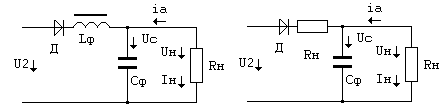 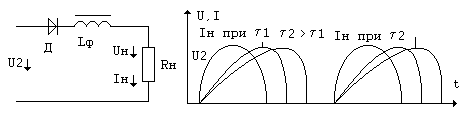 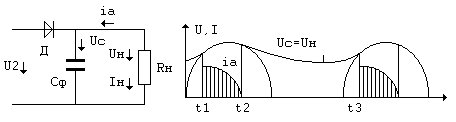 